Application form			Post applied for: 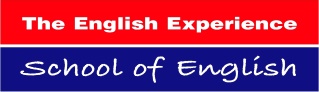 Please do not submit a CV in place of any section in this form.  Any information provided in this way will not be considered.Personal informationPersonal informationPersonal informationPersonal informationFull nameFull nameHome AddressHome AddressTelephone number(s)Telephone number(s)Email addressEmail addressContact address (if different from above)Contact address (if different from above)NationalityNationalityNotice period requiredNotice period requiredEducational and professional qualificationsEducational and professional qualificationsEducational and professional qualificationsEducational and professional qualificationsDates From/toInstitution (school/college/university)Institution (school/college/university)Qualifications attainedExperience (Employment history)Experience (Employment history)Experience (Employment history)Experience (Employment history)Please start with the most recent and explain any gaps.Please start with the most recent and explain any gaps.Please start with the most recent and explain any gaps.Please start with the most recent and explain any gaps.DatesFrom/toOrganisation (name and location)Organisation (name and location)Role/ Key duties/Reason for leavingExperience (Employment history) cont.  Experience (Employment history) cont.  Experience (Employment history) cont.  Experience (Employment history) cont.  Experience (Employment history) cont.  DatesFrom/toOrganisation (name and location)Organisation (name and location)Role/ Key duties/Reason for leavingRole/ Key duties/Reason for leavingDetails of current employmentDetails of current employmentDetails of current employmentDetails of current employmentDetails of current employmentName of current employerName of current employerAddress of current employerAddress of current employerPresent job title Present job title Time spent in current postTime spent in current postMain duties of current postMain duties of current postSupporting informationSupporting informationSupporting informationSupporting informationSupporting informationPlease provide brief details of skills and experiences you have acquired that demonstrate your suitability for the role, paying particular attention to each area in the specification.  Please provide brief details of skills and experiences you have acquired that demonstrate your suitability for the role, paying particular attention to each area in the specification.  Please provide brief details of skills and experiences you have acquired that demonstrate your suitability for the role, paying particular attention to each area in the specification.  Please provide brief details of skills and experiences you have acquired that demonstrate your suitability for the role, paying particular attention to each area in the specification.  Please provide brief details of skills and experiences you have acquired that demonstrate your suitability for the role, paying particular attention to each area in the specification.  Languages spokenLanguages spokenLanguages spokenLanguages spokenLanguages spokenLanguage  Language  Language  Language  LevelReferee information Referee information Referee information Referee information Referee information Please provide details of at least two referees, one of which should be your current line manager.  You are requested to list referees who can be contacted immediately.  It is our policy to contact referees before interview.Please provide details of at least two referees, one of which should be your current line manager.  You are requested to list referees who can be contacted immediately.  It is our policy to contact referees before interview.Please provide details of at least two referees, one of which should be your current line manager.  You are requested to list referees who can be contacted immediately.  It is our policy to contact referees before interview.Please provide details of at least two referees, one of which should be your current line manager.  You are requested to list referees who can be contacted immediately.  It is our policy to contact referees before interview.Please provide details of at least two referees, one of which should be your current line manager.  You are requested to list referees who can be contacted immediately.  It is our policy to contact referees before interview.Referee 1 (current employer)Referee 1 (current employer)Referee 1 (current employer)Referee 1 (current employer)Referee 1 (current employer)Name of refereeName of refereeName of refereeName of refereeJob titleJob titleJob titleJob titleRelationship to you (line manager/colleague)Relationship to you (line manager/colleague)Relationship to you (line manager/colleague)Relationship to you (line manager/colleague)Address Address Address Address Telephone numberTelephone numberTelephone numberTelephone numberEmailEmailEmailEmailPlease tick this box if you do not want us contact this referee prior to interview  Please tick this box if you do not want us contact this referee prior to interview  Please tick this box if you do not want us contact this referee prior to interview  Please tick this box if you do not want us contact this referee prior to interview  Please tick this box if you do not want us contact this referee prior to interview  Referee 2Referee 2Referee 2Referee 2Referee 2Name of refereeName of refereeName of refereeName of refereeJob titleJob titleJob titleJob titleRelationship to you (line manager/colleague)Relationship to you (line manager/colleague)Relationship to you (line manager/colleague)Relationship to you (line manager/colleague)Address Address Address Address Telephone numberTelephone numberTelephone numberTelephone numberEmailEmailEmailEmailPlease tick this box if you do not want us contact this referee prior to interview Please tick this box if you do not want us contact this referee prior to interview Please tick this box if you do not want us contact this referee prior to interview Please tick this box if you do not want us contact this referee prior to interview Please tick this box if you do not want us contact this referee prior to interview I confirm that all the personal details provided in this application form are correct and where applicable can be supported with appropriate documentation.I confirm that I have the right to work in UK and can provide the appropriate documentation to support this statement.I confirm that there is no reason that I should not work unsupervised with under 18s and would be willing to provide/undergo an enhanced DBS check.Signed:                                                                                 Date:       I confirm that all the personal details provided in this application form are correct and where applicable can be supported with appropriate documentation.I confirm that I have the right to work in UK and can provide the appropriate documentation to support this statement.I confirm that there is no reason that I should not work unsupervised with under 18s and would be willing to provide/undergo an enhanced DBS check.Signed:                                                                                 Date:       I confirm that all the personal details provided in this application form are correct and where applicable can be supported with appropriate documentation.I confirm that I have the right to work in UK and can provide the appropriate documentation to support this statement.I confirm that there is no reason that I should not work unsupervised with under 18s and would be willing to provide/undergo an enhanced DBS check.Signed:                                                                                 Date:       I confirm that all the personal details provided in this application form are correct and where applicable can be supported with appropriate documentation.I confirm that I have the right to work in UK and can provide the appropriate documentation to support this statement.I confirm that there is no reason that I should not work unsupervised with under 18s and would be willing to provide/undergo an enhanced DBS check.Signed:                                                                                 Date:       I confirm that all the personal details provided in this application form are correct and where applicable can be supported with appropriate documentation.I confirm that I have the right to work in UK and can provide the appropriate documentation to support this statement.I confirm that there is no reason that I should not work unsupervised with under 18s and would be willing to provide/undergo an enhanced DBS check.Signed:                                                                                 Date:       Please send this completed form to:  Zoe BoneBy post:                                                                                       By email (our preference):                                                                            The English Experience                                                             campsmanager@englishexp.co.uk       8-10 Upper King StreetNorwichNR3 1HA                                                                                                 Please send this completed form to:  Zoe BoneBy post:                                                                                       By email (our preference):                                                                            The English Experience                                                             campsmanager@englishexp.co.uk       8-10 Upper King StreetNorwichNR3 1HA                                                                                                 Please send this completed form to:  Zoe BoneBy post:                                                                                       By email (our preference):                                                                            The English Experience                                                             campsmanager@englishexp.co.uk       8-10 Upper King StreetNorwichNR3 1HA                                                                                                 Please send this completed form to:  Zoe BoneBy post:                                                                                       By email (our preference):                                                                            The English Experience                                                             campsmanager@englishexp.co.uk       8-10 Upper King StreetNorwichNR3 1HA                                                                                                 Please send this completed form to:  Zoe BoneBy post:                                                                                       By email (our preference):                                                                            The English Experience                                                             campsmanager@englishexp.co.uk       8-10 Upper King StreetNorwichNR3 1HA                                                                                                 